State the formula/equation for each of the following. Identify each part of the equation.1.  Slope	2.  Point-slope form	3.  Slope-intercept form4.  Distance	5.  Equation of a circle	6.  MidpointFind each of the following for each pair of points. a) Slope, b) Midpoint, and c) Distance.7.  (0, 0) and (3,4)	8. (2, 5) and (6,3)  	9.  (0, 8) and (12, 3)Write the equation of each graphed line in slope-intercept form.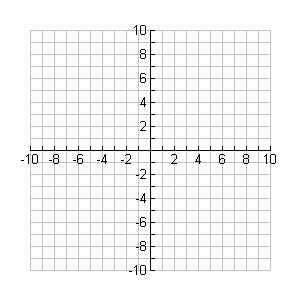 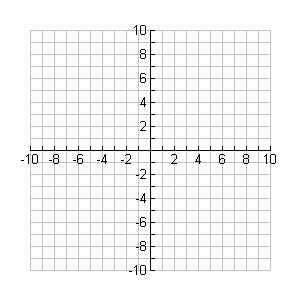 10.	11.	12. Eq. = ________________	Eq. = ________________	Eq. = ________________Identify the slope of the line that is a) parallel and b) perpendicular to the given line.13.   	  a)	  b)	14.  	  a)	  b)Identify the center and radius for each of the following.15. 	                      16.    ctr. = _________ r = ____	                       ctr. = __________ r = ___Write the equation of each line in slope-intercept form using the given information.17.	18.  (3, -1) and (-6, -4)         	19.  (0, 4) and (2, 3) 20.              21.  Horizontal line through (6, 8)          22. Vertical line through (7, 10)23.  Parallel to        24.  Perpendicular to           25.  Parallel to        through (2, 3)	  through (0, 5) 	     through (4, -4)Write the equation of the described circle.26.  Center, radius 	27.  Center, radius 	28.  Center (0, 5), diameter 29.  Center (-6, 0), diameter 14	           30. Tangent to the y-axis with center (3, 5)                   31. Tangent to the x-axis with center (5, 2)           32. Center (-1, 3), point on the circle (-5, 11)	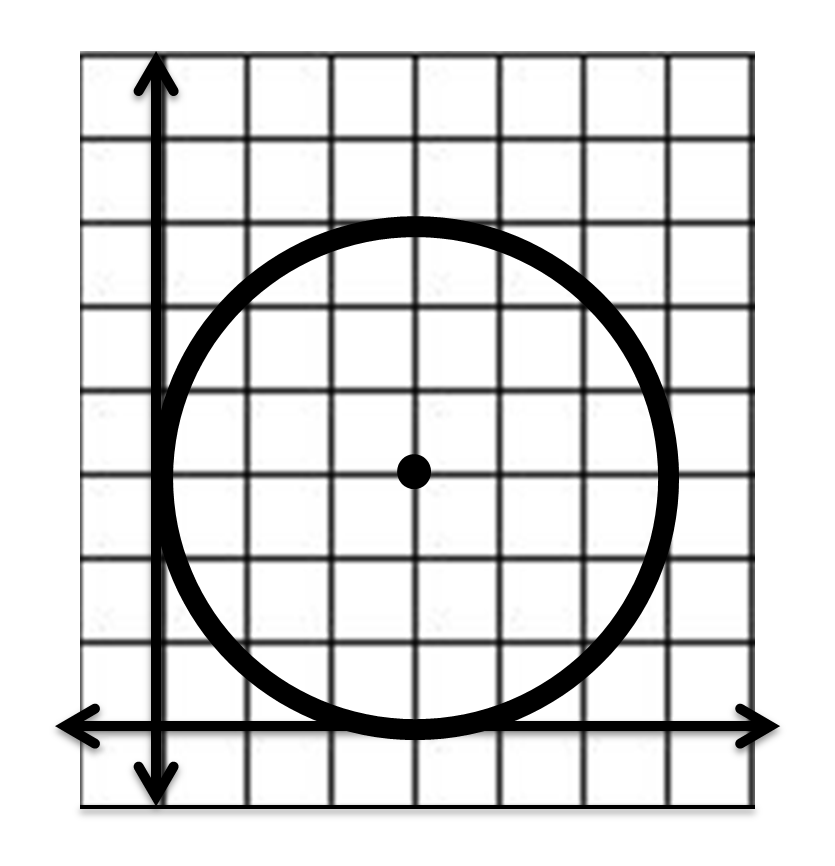 33.  	        	34. Diameter with endpoints (4, 6) and (12, 12) 